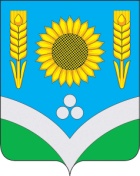 CОВЕТ НАРОДНЫХ ДЕПУТАТОВРОССОШАНСКОГО МУНИЦИПАЛЬНОГО РАЙОНАВОРОНЕЖСКОЙ ОБЛАСТИРЕШЕНИЕ5 сессииот 20 декабря 2023 года № 45                                                                               г. РоссошьО внесении изменений в решение Совета народных депутатов Россошанского муниципального района от 24.10.2018 г. №22 «Об утверждении Положения об Общественной палате Россошанского муниципального района Воронежской области»	      В соответствии с Федеральным законом от 04.04.2005 г. № 32-ФЗ «Об Общественной палате Российской Федерации», Федеральным законом от 23.06.2016 г. № 183-ФЗ «Об общих принципах организации и деятельности общественных палат субъектов Российской Федерации», в целях обеспечения взаимодействия граждан, проживающих на территории Россошанского муниципального района Воронежской области, с органами местного самоуправления при решении  вопросов экономического и социального развития района, а также в целях учета потребностей и интересов граждан и общественных организаций Россошанского муниципального района, Совет народных депутатов Россошанского муниципального района РЕШИЛ:Внести изменения в решение Совета народных депутатов Россошанского муниципального района от 24.10.2018 года № 22 «Об утверждении Положения об Общественной палате Россошанского муниципального района Воронежской области»:Статью 3 дополнить частью 4 следующего содержания:      «4. Член Общественной палаты приостанавливает членство в политической партии на срок осуществления своих полномочий.».В части 3 статьи 4 слова «10 членов Общественной палаты» заменить словами «9 членов Общественной палаты».2. Настоящее решение вступает в силу с момента опубликования в официальном вестнике газеты «Россошанский курьер» и размещается на официальном сайте Совета народных депутатов Россошанского муниципального района в сети Интернет.3. Контроль за исполнением настоящего решения возложить на главу Россошанского муниципального района Сисюка В.М.Глава Россошанского муниципального района						                                          В.М. Сисюк